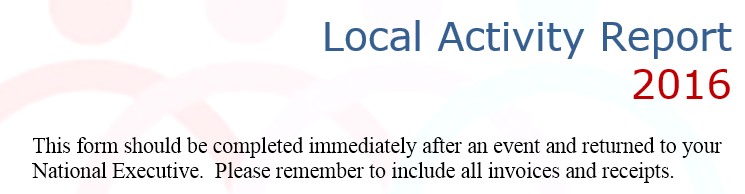 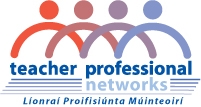 Category of CPD – List 1National conferenceCommunity of Practice development meetingCurricullum  development Current Educational Priorities (e.g. Key Skills)Subject Department/ Programme  PlanningAction research groupICT training Guest lecture/speaker Display/sharing of resourcesOther – please specifyMode of delivery – List 2: On-line(forum; discussion group; ‘static’) Video conference       Lecture/Presentation /SeminarPractical demonstration         Field tripMaster classReading/Recital/PerformanceDiscussionWorkshopActivity-basedOther – please specify_______________________________________________________________________________________________________Claims MUST be made as soon as an activity happens and no later than eight weeks after the event.  Late claims will incur in a 10% surcharge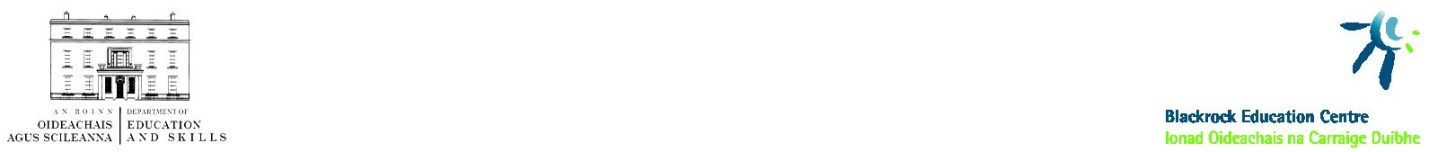 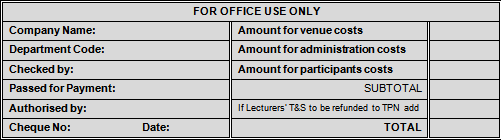 TPN initialsNominated Education CentreNominated Education CentreNominated Education CentreCommunity of Practice/BranchCommunity of Practice/BranchCommunity of Practice/BranchActivity Reference Code (From original proposal form)Activity Reference Code (From original proposal form)Activity Reference Code (From original proposal form) Local   Regional  National    (tick  one) Local   Regional  National    (tick  one) Local   Regional  National    (tick  one) Local   Regional  National    (tick  one) Local   Regional  National    (tick  one)Estimated costs (From original proposal form)Estimated costs (From original proposal form)Estimated costs (From original proposal form)Details of CPD  activityDetails of CPD  activityDetails of CPD  activityDetails of CPD  activityDetails of CPD  activityEstimated number of participants(From original proposal form)Estimated number of participants(From original proposal form)Estimated number of participants(From original proposal form)Theme of CPD  activityTheme of CPD  activityTheme of CPD  activityTheme of CPD  activityTheme of CPD  activityTheme of CPD  activityTheme of CPD  activityTheme of CPD  activityTheme of CPD  activityTheme of CPD  activityTheme of CPD  activityCategorysee list 1Categorysee list 1Modesee list 2 Date heldOther organisationsinvolvedOther organisationsinvolvedVenueOther organisationsinvolvedOther organisationsinvolvedVenueOther organisationsinvolvedOther organisationsinvolvedTotal number of participantsMaleFemaleOther organisationsinvolvedOther organisationsinvolvedTotal number of participantsOther organisationsinvolvedOther organisationsinvolvedTotal number of participantsBrief outline and evaluation of the CPD activity:Brief outline and evaluation of the CPD activity:Brief outline and evaluation of the CPD activity:Brief outline and evaluation of the CPD activity:Brief outline and evaluation of the CPD activity:Brief outline and evaluation of the CPD activity:Brief outline and evaluation of the CPD activity:Brief outline and evaluation of the CPD activity:Brief outline and evaluation of the CPD activity:Brief outline and evaluation of the CPD activity:Brief outline and evaluation of the CPD activity:VENUE COSTSVENUE COSTSDetailsDetailsDetailsDetailsDetailsDetailsAmountApproved by ECApproved by ECReceipt attached  Y/N .    Receipt attached  Y/N .    DetailsDetailsDetailsDetailsDetailsDetailsAmountApproved by ECApproved by ECRoom RentalCateringEquipment rentalOther (specify)Subtotal Venue CostsSubtotal Venue CostsSubtotal Venue CostsSubtotal Venue CostsADMINISTRATION COSTSADMINISTRATION COSTSDetailsDetailsDetailsDetailsDetailsDetailsAmountApproved by ECApproved by ECReceipt attached  Y/N .    Receipt attached  Y/N .    DetailsDetailsDetailsDetailsDetailsDetailsAmountApproved by ECApproved by ECPostagePrinting/PhotocopyingStationeryOther (please specify) Subtotal Administration Costs Subtotal Administration Costs Subtotal Administration Costs Subtotal Administration Costs Subtotal Administration CostsPARTICIPANTS COSTSPARTICIPANTS COSTSAmountApproved by ECApproved by ECReceipt attached  Y/N .    Receipt attached  Y/N .    DetailsDetailsDetailsDetailsDetailsDetailsAmountApproved by ECApproved by ECTravelSubsistenceSubtotal Participants CostsSubtotal Participants CostsSubtotal Participants CostsSubtotal Participants CostsLECTURER COSTS:  All lecturer claims must be paid directly by nominated Education Centre.  Please attach claim forms.LECTURER COSTS:  All lecturer claims must be paid directly by nominated Education Centre.  Please attach claim forms.LECTURER COSTS:  All lecturer claims must be paid directly by nominated Education Centre.  Please attach claim forms.LECTURER COSTS:  All lecturer claims must be paid directly by nominated Education Centre.  Please attach claim forms.LECTURER COSTS:  All lecturer claims must be paid directly by nominated Education Centre.  Please attach claim forms.LECTURER COSTS:  All lecturer claims must be paid directly by nominated Education Centre.  Please attach claim forms.LECTURER COSTS:  All lecturer claims must be paid directly by nominated Education Centre.  Please attach claim forms.LECTURER COSTS:  All lecturer claims must be paid directly by nominated Education Centre.  Please attach claim forms.LECTURER COSTS:  All lecturer claims must be paid directly by nominated Education Centre.  Please attach claim forms.LECTURER COSTS:  All lecturer claims must be paid directly by nominated Education Centre.  Please attach claim forms.LECTURER COSTS:  All lecturer claims must be paid directly by nominated Education Centre.  Please attach claim forms.Lecturers’ names:Lecturers’ names:Lecturers’ names:Lecturers’ names:Lecturers’ names:Lecturers’ names:Lecturers’ names:Lecturers’ names:Lecturers’ names:Lecturers’ names:Lecturers’ names:Total Lecturers’ costsTotal Lecturers’ costsTotal Lecturers’ costsTotal Activity CostTotal Activity CostFor Community of Practice:For Community of Practice:For Community of Practice:For Community of Practice:For Community of Practice:For Community of Practice:For National ExecutiveFor National ExecutiveFor National ExecutiveFor National ExecutiveNamePositionI confirm that all claims conform to TPN Guidelines and RegulationsI confirm that all claims conform to TPN Guidelines and RegulationsI confirm that all claims conform to TPN Guidelines and RegulationsI confirm that all claims conform to TPN Guidelines and RegulationsI confirm that all claims conform to TPN Guidelines and RegulationsI confirm that all claims conform to TPN Guidelines and RegulationsI confirm that all claims conform to TPN Guidelines and RegulationsI confirm that all claims conform to TPN Guidelines and RegulationsI confirm that all claims conform to TPN Guidelines and RegulationsI confirm that all claims conform to TPN Guidelines and RegulationsSignatureDateNOTES:UNSIGNED FORMS WILL NOT BE ACCEPTEDUNSIGNED FORMS WILL NOT BE ACCEPTEDUNSIGNED FORMS WILL NOT BE ACCEPTEDUNSIGNED FORMS WILL NOT BE ACCEPTEDUNSIGNED FORMS WILL NOT BE ACCEPTED